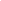 >Toute l'actualité du grand ouest > Monthault - mercredi 12 août 2009 Course de voitures à pédales, samedi 15 août - Monthaultmercredi 12 août 2009 Le comité des Fêtes organise la fête locale samedi 15 août. Il innove cette année en organisant des courses de voitures à pédales, une épreuve qui compte pour le championnat de France.Mais le programme ne s'arrête pas seulement à la course, il débutera dès le matin à 8 h avec un vide-greniers, il sera aussi possible à 9 h de passer à table pour une collation aux tripes (sur réservation au 02 99 17 12 04). 10 h relais pédestre, parrainé par l'Athlé du pays de Fougères (inscriptions au 02 99 98 10 42) Enfin pour terminer la matinée, repas moules frites à partir de 12 h (sur réservation au 02 99 17 12 04). L'après-midi à 14 h, présentation des pilotes et des voitures, 15 h départ de la course, 18 h arrivée et remise des lots, entrée gratuite.